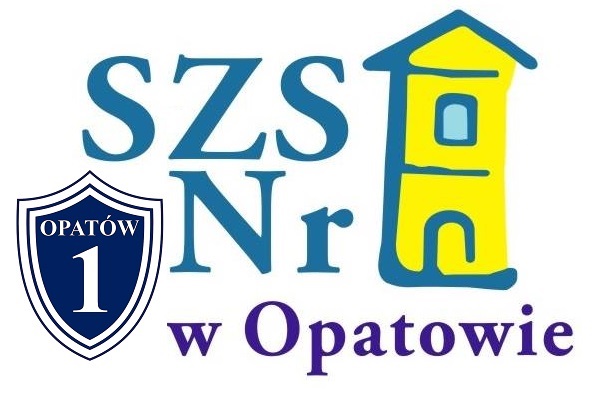 
RAPORT EWALUACJI WYNIKÓW SPRAWDZIANU 
W SAMORZĄDOWYM ZESPOLE SZKÓŁ NR 1 
W OPATOWIE 
DIAGNOZA POGŁĘBIONA DLA I I II ETAPU EDUKACYJNEGO ZA LAT 2012-2015 RAPORT EWALUACJI WYNIKÓW SPRAWDZIANU W SZS NR 1 W OPATOWIE 
DIAGNOZA POGŁĘBIONA DLA I I II ETAPU EDUKACYJNEGO ZA LAT 2012-2015 Wprowadzenie WYNIKI SPRAWDZIANÓW, WEWNĘTRZNYCH I ZEWNĘTRZNYCH  za lata 2010-2015:Sprawdzian zewnętrzny w 2010 r. zorganizowany przez OKE Łódź
odbył się 8 kwietnia 2010r.do sprawdzianu przystąpiło 57 uczniów naszej szkoły 
(w tym jeden uczeń na arkuszu a8)test , który pisali uczniowi e uznano za niekoniecznie trudnypodczas sprawdzianu badano umiejętności: czytania, pisania, rozumowania, korzystania z informacji i wykorzystania wiedzy w praktyceśredni wynik szkoły to 22,11 pkt. nieco niższy od zeszłorocznego 22,33 pkt. ale jest wyższy od próbnego sprawdzianu klas piątych pisanego przez tych uczniów w 2009r. – wówczas osiągnęli 21,45 pkt.  jest jednak niższy od średnich województwa (24,18 pkt.) i powiatu (22,66 pkt.)Wyniki sprawdzianu nie zadawalały ale w tym roku zakończyły gwałtowną tendencję spadkową nasilającą się od 2005 r. i wykazują stabilizację i poprawę od stanu wyjściowego jakim był próbny sprawdzian tych klas z 2009r. Przyczynił się do tego wzmożony nadzór pedagogiczny nad nauczycielami dyrekcji, oraz realizacja projektu edukacyjnego współfinansowanego ze środków Unii Europejskiej w ramach EFS: „Edukacyjne SOS-program wsparcia uczniów szkoły podstawowej”. Zakładał on cykl zajęć wyrównawczych dla uczniów mających trudności w nauce - realizowanych metodami warsztatowymi aktywizującymi uczniów i nastawionymi na wykorzystanie wiedzy w praktyce. Realizacja tego projektu widoczna jest wyraźnie we wskaźniku wykorzystania wiedzy w praktyce – szkoła uzyskała w tym obszarze 4,17 pkt. na 8 możliwych przy średniej województwa 4,11 pkt. oraz powiatu 3,77 pkt. 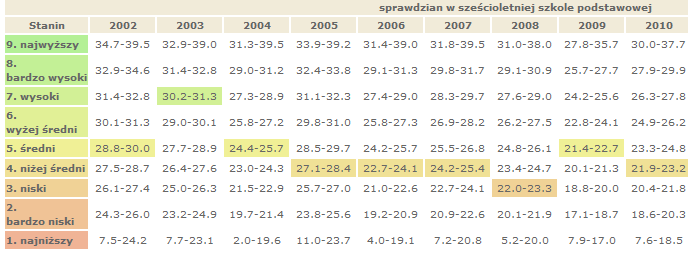  Wyniki sprawdzianu w SZS Nr 1 – Szkoła Podstawowa Nr 1 w Opatowie w latach 2002-2010 skala stanin Skala stanin szkoły w latach 2002-2010  Dane OKE ŁódźWnioski z analizy wyników sprawdzianu w 2010 roku były dość spójne i powtarzają się od tego czasu corocznie:I etap edukacyjny:Położyć nacisk na bardziej rygorystyczne ocenianie w klasach I-III – szczególnie klasach trzecich (w klasie 1 pobudzamy do rozwoju w klasie 2 zwiększamy wymagania)Przebadać dzieci pod katem dysleksji - nakłaniać rodziców do badań ich dzieciUczulić rodziców na dalszą systematyczna pracę z dziećmiII etap edukacyjny:Badanie wyników w klasie IV (po I semestrze) na testach badających te same umiejętności które badano po klasie IIIWięcej testów na arkuszach  podobnych do arkuszy sprawdzianuTesty semestralne, które  miały by wpływ na ocenę - zmiana PSOĆwiczenia czytania ze zrozumieniem na wszystkich przedmiotachSystematyczne zadawanie i sprawdzanie prac domowychKonsekwentne ocenianie na półrocze i koniec roku (nie zawyżamy ocen na półrocze)Większa standaryzacja ocen z przedmiotów i zachowania (uzgodnienia między zespołami) Wychowanie przez sport -  w zajęciach sportowych i zawodach biorą udział uczniowie , którzy mają pozytywne ocenyW ramach realizacji zajęć artykułu 42 KN uwzględnić godziny w planie i realizować zajęcia z podziałem na grupy   - uczniowie mający trudności w nauce,   - grupa uczniów ze średnimi wynikami nauczania   - grupa uczniów zaawansowanychW procesie analizy i wyprzedzających działań szkołę wspomagały diagnozy wewnętrzne - próbne sprawdziany i diagnozy organizowane przez partnerów zewnętrznych
w 2010 r.  wydawnictwo OperonSprawdzian Klasy III (Operon) w normie krajowej i wojewódzkiej Sprawdzian Klasy VI (Operon) w normie krajowej i wojewódzkiejSzkolny sprawdzian wewnętrzny klas V (21,45 pkt. na 50 możliwych)W 2010 r.  w szkole w dalszym ciągu przeprowadzono dla doskonalenia umiejętności uczniów kilka sprawdzianów wewnętrznych i zewnętrznych: Sprawdzian Klasy III (Operon) w normie krajowej i wojewódzkiej (32 pkt.)Sprawdzian klas III SP (Centralna Komisja Egzaminacyjna – Ośrodek Badania Umiejętności Trzecioklasistów – OBUT 2011) 
umiejętności językowe opanowane w % szkoła: 71,90; miasta do 10-tys. mieszkańców: 70,20; województwo: 73,20umiejętności matematyczne opanowane w % szkoła: 62,20; miasta do 10-tys. mieszkańców: 60,30; województwo: 64,70Sprawdzian Klasy VI (Operon) szkoła  33,12 pkt. kraj 32,45pkt. województwo 32,56 pkt.W szkole zaczęto realizować projekt zewnętrzny POKL „Zrozumieć świat…” skierowany w tym roku do uczniów klas 4 w perspektywie 3 letniej realizacji. Działania te przygotowywały Sprawdzian zewnętrzny zorganizowany przez OKE Łódź
SPRAWDZIAN PO SZKOLE PODSTAWOWEJ:odbył się 5 kwietnia 2011r.do sprawdzianu przystąpiło 49 uczniów naszej szkoły test , który pisali uczniowi e uznano za niekoniecznie trudnypodczas sprawdzianu badano umiejętności: czytania, pisania, rozumowania, korzystania z informacji i wykorzystania wiedzy w praktyceśredni wynik szkoły to średnia  21,31 pkt. nieco niższy od zeszłorocznego 22,11 pkt. (2010r.) 22,33 pkt. (2009r.)  ale jest wyższy od próbnego sprawdzianu klas piątych pisanego przez tych uczniów w 2010r - 20,5 pkt.jest jednak niższy od średnich województwa świętokrzyskiego (24,84 pkt.) i OKE Łódź  (25,17 pkt.) Rozróżnia się jednak dużą różnicę pomiędzy klasami w zdawalności sprawdzianu klas szóstych:  kl. 6 „A” – 26 uczniów – średnia 23,65 pkt. kl. 6  „B”  – 23 uczniów – średnia  18,65 pkt.  Druga z klas jest klasą wymagającą wsparcia aż 11 uczniów tej klasy byłą objęta wsparciem pedagogicznym w gimnazjum ze względu na liczne dysfunkcje osobiste i pochodzenie z rodzin dysfunkcyjnych (1/7 uczniów). Wśród uczniów tych klas mieliśmy aż 17 ocen niedostatecznych w 1 semestrze.Wnioski z analizy wyników sprawdzianu w 2011r były podobne do tych sprzed roku:I etap edukacyjny:Położyć nacisk na bardziej rygorystyczne ocenianie w klasach I-III – szczególnie klasach trzecich (w klasie 1 pobudzamy do rozwoju w klasie 2 zwiększamy wymagania)Sprawdziany OBUT i Operon  standardem w klasach 3 SPPrzebadać dzieci pod kątem dysleksji - nakłaniać rodziców do badań ich dzieciUczulić rodziców na dalszą systematyczna pracę z dziećmiII etap edukacyjny:Badanie wyników w klasie IV (po I semestrze) na testach badających te same umiejętności które badano po klasie IIIWięcej testów na arkuszach  podobnych do arkuszy sprawdzianuTesty semestralne, które  miały by wpływ na ocenę - zmiana PSOĆwiczenia czytania ze zrozumieniem na wszystkich przedmiotachSystematyczne zadawanie i sprawdzanie prac domowychKonsekwentne ocenianie na półrocze i koniec roku (nie zawyżamy ocen na półrocze)Większa standaryzacja ocen z przedmiotów i zachowania (uzgodnienia między zespołami) Wychowanie przez sport -  w zajęciach sportowych i zawodach biorą udział uczniowie , którzy mają pozytywne ocenyW ramach realizacji zajęć artykułu 42 KN uwzględnić godziny w planie i realizować zajęcia z podziałem na grupy   - uczniowie mający trudności w nauce,   - grupa uczniów ze średnimi wynikami nauczania   - grupa uczniów zaawansowanych
W roku szkolnym 2011/12  w szkole w ramach doskonalenia umiejętności uczniów przeprowadzono kilka sprawdzianów wewnętrznych i zewnętrznych: 
Próbne sprawdziany i egzamin zewnętrzny (Operon)
Sprawdzian Klasy III (Operon) w normie krajowej i wojewódzkiej 
Sprawdzian klas III SP (Centralna Komisja Egzaminacyjna – Ośrodek Badania Umiejętności Trzecioklasistów 2012) 
Sprawdzian Klasy VI (Operon) 

Przełożyło się to na wyniki Sprawdzianu zewnętrznego w 2012r  przeprowadzonego przez OKE Łódź
SPRAWDZIAN PO SZKOLE PODSTAWOWEJ:odbył się 3 kwietnia 2012r.do sprawdzianu przystąpiło 37 uczniów naszej szkoły test , który pisali uczniowi e uznano za  trudnypodczas sprawdzianu badano umiejętności: czytania, pisania, rozumowania, korzystania z informacji i wykorzystania wiedzy w praktyceśredni wynik szkoły to średnia  19,84 pkt. Szkoła w 2012 roku uzyskała wyższe miejsce w powiecie opatowskim pod względem uzyskanych na sprawdzianie przez uczniów punktów. (28 miejsca w powiecie w roku 2011 i 18 miejsce w roku 2012) 
W roku szkolnym 2012/13  w szkole dla doskonalenia umiejętności uczniów przeprowadzono kilka egzaminów i sprawdzianów wewnętrznych i zewnętrznych: 
Próbne sprawdziany i egzamin zewnętrzny (Operon), Sprawdzian Klasy III (Operon) w normie krajowej i wojewódzkiej , Sprawdzian klas III SP (Centralna Komisja Egzaminacyjna – Ośrodek Badania Umiejętności Trzecioklasistów 2013), Sprawdzian Klasy VI (Operon)

Sprawdzian zewnętrzny zorganizowany przez OKE ŁódźSPRAWDZIAN PO SZKOLE PODSTAWOWEJ:odbył się 4 kwietnia 2013r.do sprawdzianu przystąpiło 39 uczniów naszej szkoły test , który pisali uczniowi e uznano za  trudnypodczas sprawdzianu badano umiejętności: czytania, pisania, rozumowania, korzystania z informacji i wykorzystania wiedzy w praktyceśredni wynik szkoły to średnia  23,43 pkt. Szkoła w 2013 roku uzyskała 6 miejsce w powiecie opatowskim pod względem uzyskanych na sprawdzianie przez uczniów punktów. (28 miejsca w powiecie w roku 2011, 19 miejsce w roku 2012 i 6 miejsce w roku 2013) Ogólna tendencja wyników sprawdzianu kończącego szkołę podstawową w Szkole Podstawowej Nr 1 w Opatowie od 3 lat jest wzrostowa. W roku 2013 nastąpił wzrost średniego wyniku szkoły o 3,59 punktu w stosunku do roku 2012 i aż o 2 w skali stanin.       * Staniny: nr 1 – Najniższy, nr 2 - Bardzo niski, nr 3 – Niski, nr 4 Niżej średni, 
     nr 5- Średni,     nr 6 - Wyżej średni, nr 7 -  Wysoki, nr 8 - Bardzo wysoki, nr 9 - NajwyższyWydaje się już teraz, że tak dobre wyniki sprawdzianu jest następstwem realizacji w SZS Nr 1 w Opatowie projektów współfinansowanych przez Unię Europejską – w tym głównie „Zrozumieć świat…”. Pozwoliły one nam wypracować nowoczesne metody nauczania, doposażyć szkołę w nowoczesne pomoce dydaktyczne i zaoferować uczniom dodatkowe zajęcia prowadzone ciekawymi metodami nauczania w cyklu trzyletnim nastawionym na pracę metodą projektu i eksperymenty. W roku szkolnym 2013/14  w szkole dla doskonalenia umiejętności uczniów przeprowadzono kilka egzaminów i sprawdzianów wewnętrznych i zewnętrznych: 
Próbne sprawdziany i egzamin zewnętrzny (Operon), Sprawdzian Klasy III (Operon) w normie krajowej i wojewódzkiej , Sprawdzian klas III SP (Centralna Komisja Egzaminacyjna – Ośrodek Badania Umiejętności Trzecioklasistów 2014), DUMa Diagnoza Umiejętności Matematycznych klas 5 SP 2014, Sprawdzian Klasy VI (Operon                      Sprawdzian zewnętrzny zorganizowany przez OKE ŁódźSPRAWDZIAN PO SZKOLE PODSTAWOWEJ:odbył się 1 kwietnia 2014r. do sprawdzianu przystąpiło 47 uczniów naszej szkoły podczas sprawdzianu badano umiejętności: czytania, pisania, rozumowania, korzystania z informacji i wykorzystania wiedzy w praktyce średni wynik szkoły to średnia  25,68 pkt  (wynik porównywalny ze średnimi kraju i województwa)Szkoła w 2014 roku uzyskała 7 miejsce w powiecie opatowskim pod względem uzyskanych na sprawdzianie przez uczniów punktów. (28 miejsca w powiecie w roku 2011, 19 miejsce w roku 2012 i 6 miejsce w roku 2013 i 7 miejsce w roku 2014) Szkoły które wyprzedzają SP Nr 1 w punktacji to szkoły małe od 2 do kilkunastu uczniów łącznie w 6 szkołach które plasują się przed „Jedynką” zdawała sprawdzian 45 uczniów gry w naszej szkoły 47. „Jedynka” wypadła najlepiej w powiecie wśród szkół dużych powyżej 25 uczniów. Ogólna tendencja wyników sprawdzianu kończącego szkołę podstawową w Szkole Podstawowej Nr 1 w Opatowie od 3 lat jest wzrostowa. W roku 2013 nastąpił wzrost średniego wyniku szkoły o 3,59 punktu w stosunku do roku 2012 i aż o 2 w skali stanin w 2014 utrzymała się w tej samej staninie awansując do jej górnych stanów).  * Staniny: nr 1 – Najniższy, nr 2 - Bardzo niski, nr 3 – Niski, nr 4 Niżej średni, nr 5- Średni, nr 6 - Wyżej średni, 
nr 7 -  Wysoki, nr 8 - Bardzo wysoki, nr 9 – NajwyższyJest to ostatni rok realizacji projektu „Zrozumieć świat…” jego drugiej tury trzyletniego cyklu przeznaczonego z kolei dla drugiego rocznika uczniów kończących w tym roku naukę w szkole podstawowej. 
W roku szkolnym 2014/15  w szkole dla doskonalenia umiejętności uczniów przeprowadzono jak co roku kilka  sprawdzianów wewnętrznych i zewnętrznych
WSTĘPNA ANALIZA EGZAMINÓW ZEWNĘTRZNYCH SPRAWDZIAN PO SZKOLE PODSTAWOWEJ:odbył się 1 kwietnia 2015r.do sprawdzianu przystąpiło 29 uczniów naszej szkoły (1 uczeń przystąpił  w terminie dodatkowym 1 czerwca 2015r.) jego wynik dostarczone zostały do szkoły 23.06.2015r. i powiększyły nieco wynik szkoły. test, który pisali uczniowie był przeprowadzony według nowej formuły i zasad zdawania (dodatkowo zdawano  język angielski oraz wprowadzono dodatkowe formy pytań np. Prawda/Fałsz, dobieranie itp., do którego przygotowywaliśmy uczniów od września 2014r. wynik szkoły - średnia  sprawdzianu (matematyka i j. polski) to 21,83  pkt. czyli 53,25%  pkt. możliwych do uzyskania (matematyka 8,70 pkt.- 43,50 % pkt. możliwych do uzyskania oraz j. polski 13,13 pkt. czyli 62,54  % pkt. możliwych do uzyskania stan na 23.06.2015r. dla 30 uczniów. (Wcześniejszy wynik szkoły - średnia  sprawdzianu (matematyka i j. polski) to 21,62  pkt. czyli 52,73%  pkt. możliwych do uzyskania (matematyka 8,66 pkt.- 43,28 % pkt. możliwych do uzyskania oraz j. polski 12,97pkt. czyli 61,74  % pkt. możliwych do uzyskania stan na 22.06.2015r. dla 29 uczniów.)wynik szkoły - średnia  sprawdzianu  z języka ( j. angielski) to 26,93  pkt. czyli 67,33  % pkt. możliwych do uzyskania stan na 23.06.2015r. dla 30 uczniów. (Wcześniejszy wynik szkoły - średnia  sprawdzianu  z języka 
( j. angielski) to 26,66  pkt. czyli 66,64  % pkt. możliwych do uzyskania stan na 22.06.2015r. dla 29 uczniów.)Kraj sprawdzian (matematyka, j. polski) 67% pkt. możliwych do uzyskania, zaś woj. świętokrzyskie 65%  pkt. możliwych do uzyskaniaKraj sprawdzian j. polski 73%  pkt. możliwych do uzyskania  – matematyka 61%  pkt. możliwych do uzyskania  zaś 
woj. świętokrzyskie j. polski 73%  pkt. możliwych do uzyskania  – matematyka 61%  pkt. możliwych do uzyskaniaKraj j. angielski 78% pkt. możliwych do uzyskania zaś woj. świętokrzyskie 76%  pkt. możliwych do uzyskaniaPowiat opatowski - 25,13 (61,3%), język polski 14,25 (67,8 %), matematyka 10,88 (54,4%) j. angielski - 28,79 (72,0%),Gmina Opatów – 24,61 punktów, 60,0 procent, język polski 14,03 (66,8 %), matematyka 10,58 (52,9 %),  j. angielski – 28,82 punktów, 72,0%* Staniny: nr 1 – Najniższy, nr 2 - Bardzo niski, nr 3 – Niski, nr 4 Niżej średni, nr 5- Średni, nr 6 - Wyżej średni, nr 7 -  Wysoki, nr 8 - Bardzo wysoki, nr 9 - Najwyższy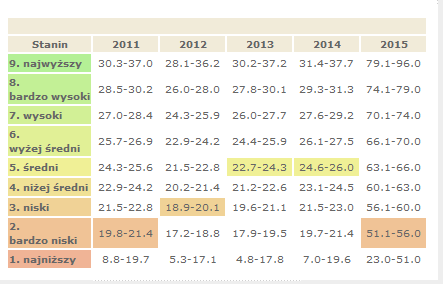                     Skala stanin szkoły w latach 2011-2015  Dane OKE ŁódźNa tle innych szkół wyniki sprawdzianu naszych uczniów nie zadawalały a nawet były dla nas dydaktyczną porażką. Była ona już w roku poprzedzającym sprawdzian przewidywalna. Dlatego w celu jej zniwelowania i poprawy wyniku szkoła już od września 2014r. wdrożyła wiele działań mających na celu polepszenie zdawalności egzaminów zewnętrznych. W roku szkolnym 2014/15  w szkole dla doskonalenia umiejętności uczniów przeprowadzono kilka egzaminów i sprawdzianów wewnętrznych i zewnętrznych: W celu zdiagnozowania wiedzy i podniesienia jakości sprawdzianu przeprowadzono w  SZS Nr 1 w Opatowie w okresie grudzień 2014r. – marzec 2015r. kilka próbnych sprawdzianów, egzaminów i diagnoz, które posłużyły do zweryfikowania wiedzy i wyników osiąganych rzez uczniów oraz wskazania kierunków pracy dla nauczycieli: Klasa 6 SP - Sprawdziany wydawnictw i  CKE: 04.12.2014r.  Próbny Sprawdzian Szóstoklasisty z WSiP język polski i matematyka (80 minut)17.12.2014r.  Próbny Sprawdzian Szóstoklasisty Centralnej Komisji Egzaminacyjnej język polski i matematyka (80 minut)  j. angielski (45 minut) 08.01.2015r.  Próbny Sprawdzian Szóstoklasisty z Operonem język polski i matematyka (80 minut) j. angielski (45 minut)16.03.2015r.  Próbny Sprawdzian Szóstoklasisty z WSiP język polski i matematyka (80 minut)Działając kompleksowo w celu wcześniejszego pozyskania danych i poczynienia kroków naprawczych w klasach 3 SP przeprowadzono sprawdziany wydawnictw i  CKE (IBE): 
16.04.2015r.  Ogólnopolski Sprawdzian Kompetencji Trzecioklasisty z Operonem obejmujący:  
Język polski (czas trwania 45 minut) i Matematyka (czas trwania 45 minut)
19.05.2015r.  Ogólnopolskie Badanie Umiejętności Trzecioklasistów  z Instytutem Badań Edukacyjnych obejmujący Język polski (czas trwania 45 minut) i Matematyka (czas trwania 45 minut)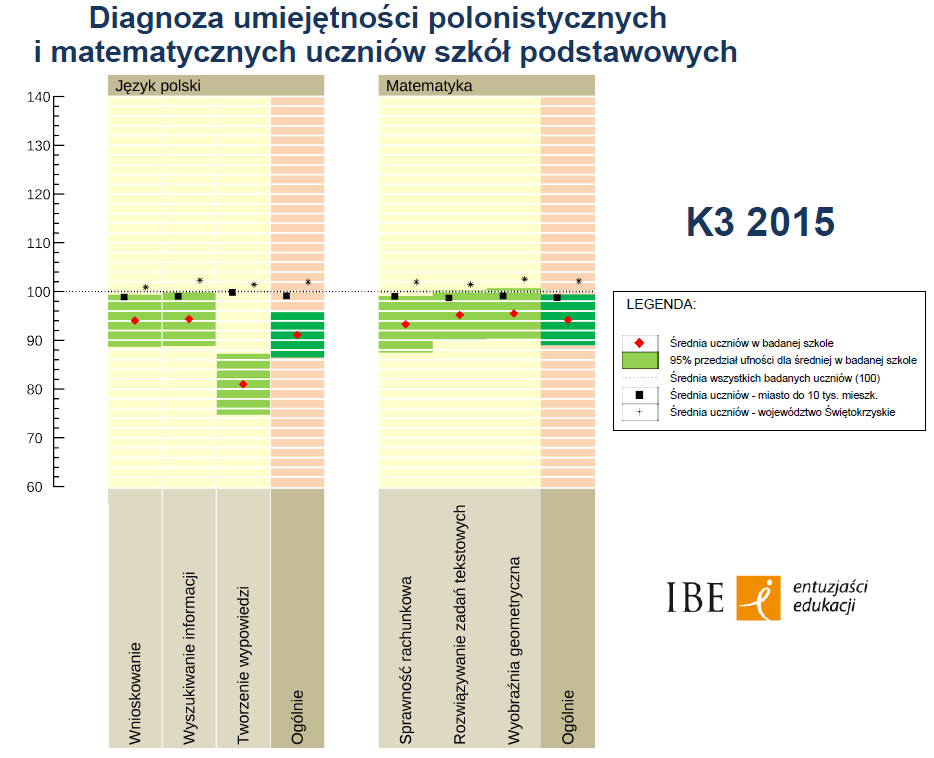 Wyniki OBUT klas 3 SP szczególnie te z matematyki uczniów klas 3 w 2015r. nie napawają optymizmem. Ich wyniki plasują szkołą poniżej poziomu miast do 10 tys. mieszkańców i znacząco poniżej średniej województwa świętokrzyskiego. Problemy widać szczególnie w obszarach odpowiadających za kreatywność dziecka i zadaniach rachunkowych.Bariery dla szkoły i uczniów w dostępie i organizacji takich zajęć  - metody nauczania realizowane przez nauczycieli nastawione na tradycyjny szkolno-klasowy model bez większego udziału zajęć aktywizujących uczniów w czasie lekcji i poza lekcją (eksperyment, projekt edukacyjny)- brak wykorzystania atrakcyjnych pomocy dydaktycznych w procesie dydaktycznym związany z ich brakiem lub niewłaściwym wykorzystaniem. - brak pracowni komputerowej na miarę wyzwań XXI wieku i dostępu do komputera z internetem na zajęciach innych niż zaj. komputerowe,  barak pracowni  językowej, utrudniony dojazd do domu po zajęciach 53,05 % dzieci dojeżdża do domu i nie może korzystać z dodatkowych zajęć gdyż nie jest bezpiecznie powrócić do domu. 
- barierą jest także niemożność zapewnienia dziecku około godziny 15.00 ciepłego posiłku w kuchni szkolnej obiad dzieci jedzą – przed godz. 12. - nauczyciele nie posiadający wystarczającej wiedzy warsztatowej na temat aktywizujących metod nauczania w tym stosowania w procesie dydaktycznym ICT. W celu wczesnego diagnozowania  problemów przyszłych i odpowiednio szybkim im przeciwdziałania przystąpiono w klasach 5 SP do diagnozy - sprawdzianu CKE: 
19.05.2015r.  Badanie DUMA – Diagnoza Umiejętności Matematycznych z Instytutem Badań Edukacyjnych obejmujące testy z Języka polskiego (czas trwania 45 minut) i Matematyki (czas trwania 45 minut)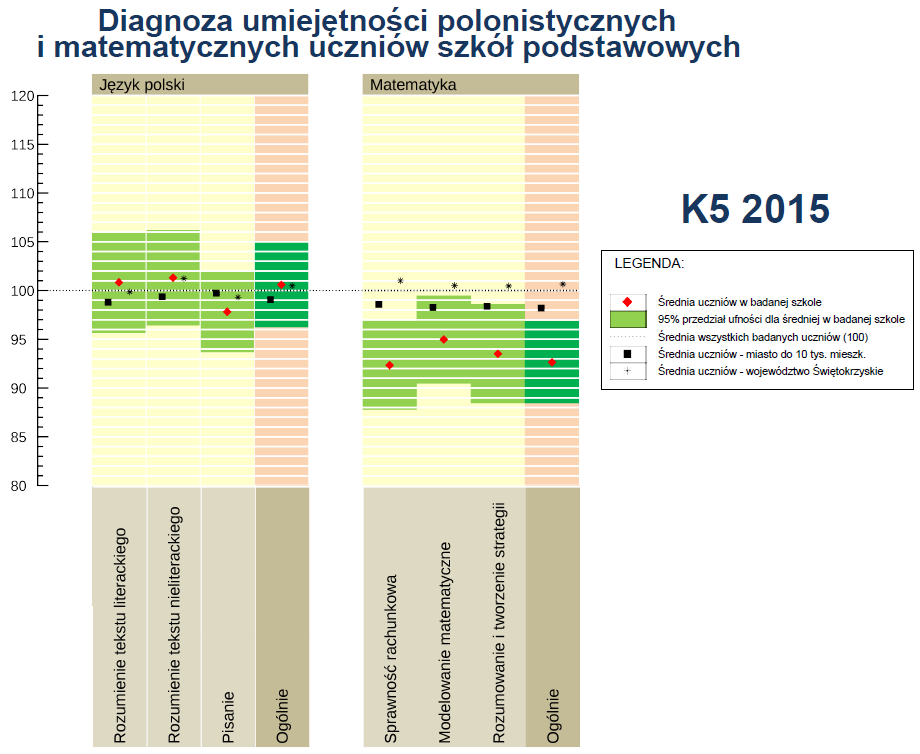 Wynik SZS Nr 1 w Opatowie  Diagnoza Umiejętności Matematycznych  Dane Instytut Badań Edukacyjnych 
Wyniki szczególnie z matematyki uczniów klas 5 w 2015r. budził i budzi do dziś niepokój. Ich wyniki plasują szkołą poniżej poziomu miast do 10 tys. mieszkańców i znacząco poniżej średniej województwa świętokrzyskiego. Wyniki te nie napawają wielkim optymizmem pomimo wdrożonych w roku szkolnym licznych sprawdzianów próbnych oraz działań nauczycieli nakierowanych na organizowanie w ramach Art. 42 KN licznych dodatkowych zajęć wyrównawczych.Bariery dla szkoły i uczniów w dostępie i organizacji takich zajęć podobne do tych zaobserwowanych w kasie 3:  - metody nauczania realizowane przez nauczycieli nastawione na tradycyjny szkolno-klasowy model bez większego udziału zajęć aktywizujących uczniów w czasie lekcji i poza lekcją (eksperyment, projekt edukacyjny)- brak wykorzystania atrakcyjnych pomocy dydaktycznych w procesie dydaktycznym związany z ich brakiem lub niewłaściwym wykorzystaniem. - brak pracowni komputerowej na miarę wyzwań XXI wieku i dostępu do komputera z internetem na zajęciach innych niż zaj. komputerowe,  barak pracowni  językowej, utrudniony dojazd do domu po zajęciach 53,05 % dzieci dojeżdża do domu i nie może korzystać z dodatkowych zajęć gdyż nie jest bezpiecznie powrócić do domu. 
- barierą jest także niemożność zapewnienia dziecku około godziny 15.00 ciepłego posiłku w kuchni szkolnej obiad dzieci jedzą – przed godz. 12.- nauczyciele nie posiadający wystarczającej wiedzy warsztatowej na temat aktywizujących metod nauczania w tym stosowania w procesie dydaktycznym ICT. 
Wracając do Sprawdzianu w 2015r. wszystkie egzaminy wewnętrzne zostały sprawdzone przez nauczycieli a następnie na lekcjach omówione  z uczniami. Same testy (bez kart odpowiedzi, które zatrzymano w szkole) zostały przekazane uczniom do ćwiczeń w domu i własnej analizy błędów. Wydawnictwa wygenerowały raporty z próbnych sprawdzianów
i diagnoz, które przekazane zostały uczniom i rodzicom w wersji zindywidualizowanej. Informacja zwrotna o wynikach trafiła za pośrednictwem uczniów do rodziców. Dla klas 6 SP zorganizowano także prezentacje dla rodziców na spotkaniach klasowych - z wpisem do dziennika (tabela spotkania z rodzicami). Rodzice rozmawiali i konsultowali się w ich trakcie z nauczycielami uczącymi uczniów, spotkali się z Dyrekcją i mieli szanse w dyskusji dotyczącej wyników klas oraz zindywidualizowanych wyników własnych dzieci porozmawiać 
o możliwości wsparcia dzieci. Rodzice zostali zapoznani z wynikami, zaproponowano ich dzieciom wsparcie w postaci zajęć wyrównawczych organizowanych w oparciu o Art. 42 KN w szkole przygotowujących do sprawdzianów zewnętrznych. Proszono ich także o współpracę w procesie nauki ich dzieci oraz motywowania ich do pracy w domu. ANALIZA PRZYCZYN RZUTUJĄCYCH NA SŁABSZY WYNIK SPRAWDZIANU KOŃCZĄCEGO SZKOŁĘ PODSTAWOWĄ W 2015r.Mało ambitny zespół klasowy w którym ponad 20% dzieci nie przejawia ambicji osiągania wyższych wyników 
w nauce zadawalających predyspozycji do nauki słabych – niektórzy już w konflikcie z prawem. Mała aktywizacja aż 1/5 rodziców uczniów we współpracę dla polepszenie wyników ich dzieci.Brak motywacji do nauki u uczniów i wsparcia rodziców w procesie dydaktycznym szkoły (np. dopilnowanie odrabiania prac domowych mobilizacja do zajęć).  Liczny zespół klasowy 30 uczniów uniemożliwiający zindywidualizowanie nauczania. Zespół ten zaczął się integrować dopiero w klasie 3 SP (od 1 do 2 klasy istniały dwie klasy – po 12 i 13 uczniów, który w klasie 3 połączono w 25 osobową klasę zwiększającą się w klasie 4 i 6 do 30 uczniów.  W klasie 3 połączenie  oznaczało dla  ½ uczniów zmianę  wychowawcy - a dla wszystkich zmianę stylu pracy 
z małego zespołu na duży zespół klasowy w momencie kiedy powinni kończyć pewien zakres materiału przewidziany dla 1 etapu edukacji.Dla uczniów zdiagnozowano wówczas niski start po I etapie edukacyjnym - słabe wyniki na starcie do 2 etapu edukacji po klasie 3 SP – analiza wyników Testu umiejętności trzecioklasistów (Ośrodek Badania Umiejętności Trzecioklasistów) przygotowanego przez Centralną Komisję Edukacyjną. Klasa 3 i koniec pierwszego etapu edukacji jest dla uczniów przełomowe. W tym okresie mają uczniowie zakończyć 
1 etap edukacyjny i muszą osiągnąć wystarczający poziom wiedzy i umiejętności z matematyki i j. polskiego. Klasa jako grupa osiągnęła w tej dziedzinie bardzo niskie wyniki: test matematyczny 53,11% pkt. możliwych do zdobycia (porównywanie liczb 58%, rozwiązywanie zadań tekstowych 49,14%, Czytanie i rozumienie 52,8%) oraz testu  
z j. polskiego 51,3% (czytanie 56,25%, pisanie 45,3%, słownictwo 40%, gramatyka 57,33%). Ich wyniki były sporo poniżej średniej województwa i miast do 10 tys. mieszkańców – badanie CKE OBUT. Błędne strategie działań uczniowskich we wszystkich lub ponad połowie  zadań wskazywano u 32% uczniów – tylko 16% uczniów wypełniło test prawidłowo. Wynik Sprawdzianu po szkole podstawowej znacząco obniżył wynik z matematyki 43,50 pkt w porównaniu z punktem wyjścia 53,11% pkt. w klasie 3. Sytuacja z j. polskim przedstawia się lepiej  62,54% pkt w porównaniu z punktem wyjścia 51,30% pkt. w klasie 3 SP.   Wydaje się, że przyczyną tego – niezależną od uczniów i szkoły są zmiany nauczycieli matematyki w tej klasie 
w ciągu ostatnich 3 lat. W kl. IV nauczycielka matematyki rozpoczynająca z nimi prace po 1 etapie edukacyjnym poszła na długotrwałe zwolnienie lekarskie podczas ciąży, zstąpiła ją nauczycielka spoza szkoły. W kl. V p. ich pierwotna nauczycielka przebywała na urlopie macierzyńskim, zastępowała ją inna nauczycielka spoza szkoły - jednak na koniec roku szkolnego ich nauczycielka powróciła z urlopu. W kl. VI ich nauczycielka udała się na urlop dla poratowania zdrowie zastępstwo za nią rozpoczęła  zatrudniona w szkole nauczycielka – która nie zdążyła w klasie VI przez 6-7 miesięcy przed sprawdzianem w odpowiedni sposób zintegrować klasy usystematyzować wiedzy pomimo wykorzystanie w tym celu zajęć dodatkowych ar2. 42 KN i licznych testów, sprawdzianów, diagnoz i powtórzeń.  Z j. polskiego uczniowie po sprawdzianie uzyskali o 9,43 % lepszy wyższy wynik od startowego z klasy 3 SP. Świadczy to o dobrej pracy nauczyciela j. polskiego, który wyrównał braki wyniesione przez uczniów w 1 etapu edukacyjnego i umiejętnie wsparł ich rozwój w kasach 4-6. W związku z powyższym pomimo słabszego wyniku niż średnie zewnętrzne – zważając na oddział klasowy i jego predyspozycje – może on być uznany z znaczące osiągniecie. Podobnie sytuacja ma się z j. angielskim. Na uwagę i dalsze analizy zasługuje fakt, że zmniejszyła się liczba uczniów najlepiej sobie radzących na egzaminie w porównaniu z kl. 3 SP z 16% do 10%. Świadczy to o tym, że nie rozwinęli oni swoich uzdolnień przez ostatnie 3 lata i i dużo pracy w roku następnym z całym zespołem klasowym a w szczególności z uczniem zdolnym będą mieli nauczyciele gimnazjum, którzy zazwyczaj osiągają doskonałe wyniki w uzupełnianiu wiedzy i motywowaniu uczniów do nauki – o czym świadczą coroczne wyniki egzaminu gimnazjalnego w „Jedynce”. Przytoczone tu uwagi są jedynie przyczynkiem do dalszej pogłębionej analizy problemu w ciągu najbliższych 2 miesięcy. Jednak już dziś można wysnuć wstępne wnioski z analizy wyników sprawdzianu które należy wdrażać w szkole:I etap edukacyjny:Położyć nacisk na bardziej rygorystyczne ocenianie w klasach I-III – szczególnie klasach trzecich (w klasie 
1 pobudzamy do rozwoju w klasie 2 zwiększamy wymagania – potrzebne do płynnego przejścia do nauki na starcie w klasie 4)Sprawdziany OBUT i Operon  standardem w klasach 3 SP i wnioskiem dla nauczycieli pracujących w II etapie edukacyjnym. Przebadać dzieci pod kątem dysleksji - nakłaniać rodziców do badań ich dzieciUczulić rodziców na dalszą systematyczna pracę z dziećmi w domuII etap edukacyjny:Badanie wyników w klasie IV (po I semestrze) na testach badających te same umiejętności które badano po klasie IIIWięcej testów na arkuszach  podobnych do arkuszy sprawdzianuTesty semestralne, które  miały by wpływ na ocenę - zmiana PSOĆwiczenia czytania ze zrozumieniem na wszystkich przedmiotachSystematyczne zadawanie i sprawdzanie prac domowychKonsekwentne ocenianie na półrocze i koniec roku (nie zawyżamy ocen na półrocze)Większa standaryzacja ocen z przedmiotów i zachowania (uzgodnienia między zespołami) Zintensyfikować pracę z uczniem zdolnym w ramach artykułu 42 KNWychowanie przez sport -  w zajęciach sportowych i zawodach biorą udział uczniowie , którzy mają pozytywne ocenyW ramach realizacji zajęć artykułu 42 KN uwzględnić godziny w planie i realizować zajęcia z podziałem na grupy   - uczniowie mający trudności w nauce,   - grupa uczniów ze średnimi wynikami nauczania   - grupa uczniów zaawansowanychDla sprawdzianów i egzaminów zewnętrznych przedstawione tu wynik i zestawianie są to jedynie wstępem do pogłębionych analiza i tworzenia programów naprawczych. Właściwa analiza przeprowadzona zostanie po upublicznieniu w lipcu.2015r. 
a całościowych wyników szkół – w tym surowych – służących do pogłębionych analiz. Analizy te zostaną wykonane pod koniec sierpnia i przedstawiona na Radzie Pedagogicznej podsumowującej prace nauczycieli w roku szkolnym 2014/2015 - po dokonaniu wszystkich analiz i podsumowania wszelkich działań szkoły. Wówczas staną się one także częścią Sprawozdania Dyrektora z Nadzoru Pedagogicznego za rok szkolny 2014/2015 i innych opracowań szkolnych.  POGŁĘBIONA ANALIZA ZA LATA 2012-2015
DLA I I II ETAPU EDUKACYJNEGO ANALIZA WYNIKÓW NAUCZANIA DIAGNOZA PROBLEMÓW ORAZ MOŻLIWOŚCI POPRAWY JAKOŚCI KSZTAŁCENIAW SZKOLE PODSTAWOWEJ NR 1 W OPATOWIE DOTYCZY I I II ETAPU EKUKACYJNEGO Wyniki Sprawdzianu w latach 2013-2015 w ujęciu całościowym oraz podziale na płeć, miejsce zamieszkania i miejsce zamieszkania uczniów różnej płci. Pola kolorowane to grupy wymagające wsparcia ze względu na słabsze wyniki. 
Tabela 1Sprawdzian analiza posiadanych prze uczniów umiejętności wyrażona w % możliwych do zdobycia pkt. Informacje w ujęciu tabelarycznym opracowane na podstawie danych OKE Łódź i CKE.  
Tabela 2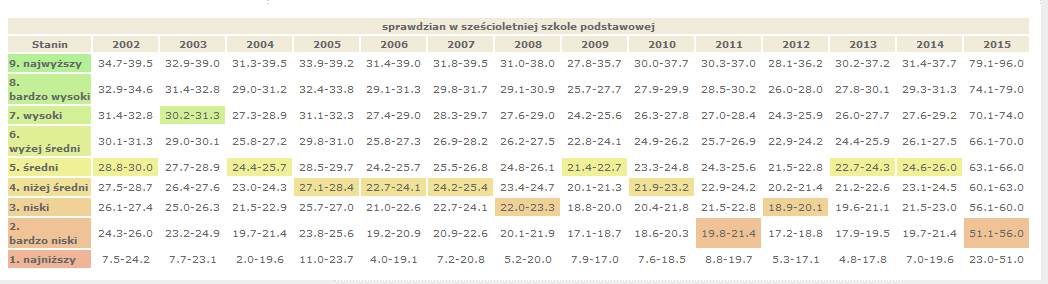 Tabela 3Opis powyższych tabeli: 
Wprowadzenie:
W roku szkolnym 2015 zdawalność sprawdzianu w Szkole Podstawowej Nr 1 w Opatowie znacząco spadła i wróciła do poziomu z 2011r.. Są to dwa najniższe w historii szkoły wyniki sprawdzianów.  Szkoła w  2015r. uzyskała średnia  wynik sprawdzianu (matematyka i j. polski) to 21,83  pkt. czyli 53,25%  pkt. możliwych do uzyskania Wynik ten jest niższe niż kraj sprawdzian (matematyka, j. polski) 67% pkt. możliwych do uzyskania oraz woj. świętokrzyskie 65%  pkt. możliwych do uzyskaniaWyniki w rozbiciu na przedmioty egzaminacyjne także plasują nas poniżej średniej  kraju i województwa. Uwzględniając wyniki z matematyki 8,70 pkt.- 43,50% pkt. możliwych do uzyskania oraz j. polski 13,13 pkt. czyli 62,54% pkt. możliwych do uzyskania stan na 23.06.2015r. dla 30 uczniów. (Wcześniejszy wynik szkoły - średnia  sprawdzianu (matematyka i j. polski) to 21,62  pkt. czyli 52,73%  pkt. możliwych do uzyskania (matematyka 8,66 pkt.- 43,28% pkt. możliwych do uzyskania oraz j. polski 12,97pkt. czyli 61,74 % pkt. możliwych do uzyskania stan na 22.06.2015r. dla 29 uczniów.) są to wyniki Kraj sprawdzian j. polski 73%  pkt. możliwych do uzyskania  – matematyka 61%  pkt. możliwych do uzyskania  zaś  woj. świętokrzyskie j. polski 73%  pkt. możliwych do uzyskania  – matematyka 61%  pkt. możliwych do uzyskaniaPodobnie wygląda średnia  sprawdzianu  z j. angielskiego to 26,93 pkt. czyli 67,33% pkt. możliwych do uzyskania stan na 23.06.2015r. dla 30 uczniów. (Wcześniejszy wynik szkoły - średnia  sprawdzianu  z j. angielskiego to 26,66 pkt. czyli 66,64% pkt. możliwych do uzyskania stan na 22.06.2015r. dla 29 uczniów.)Wynik w kraju z j. angielski ego to 78% pkt. możliwych do uzyskania zaś woj. świętokrzyskie 76%  pkt. możliwych do uzyskaniaPowiat opatowski - 25,13 (61,3%), język polski 14,25 (67,8 %), matematyka 10,88 (54,4%) j. angielski - 28,79 (72,0%),Gmina Opatów – 24,61 punktów, 60,0 procent, język polski 14,03 (66,8 %), matematyka 10,58 (52,9 %),  j. angielski – 28,82 punktów, 72,0%Wyniki te zmusiły nas do podjęcia głębszej analizy zdawalności sprawdzian przez naszych uczniów. Zdawalność: 
Analizując wyniki sprawdzianów zewnętrznych CKE w trzyletnim okresie pod względem zdawalności - dochodzimy do wniosku, że szkoła w tym okresie osiągała różne – często skrajne - wyniki sprawdzianu. W latach 2011-12 na 2 i 3 poziomie stanin: bardzo niskim i niskim. Następnie w 2013 i 2014 na 5 poziomie stanin: średnim. Aby znowu 
w 2015r. spaść na 2 poziom stanin bardzo niski. (tabela 2) Sytuacja ta wynika z realizacji w latach 2011-2014 w szkole w klasach kończących sprawdzian trzyletniego dla każdej klasy cyklu zajęć w ramach ogólnopolskiego projektu POKL „Zrozumieć świat…”. Zajęcia te obejmowały wsparcie uczniów (całych klas) przez cykl zajęć matematyczno-przyrodniczych  i komputerowych przez 29 tygodni w każdym roku (4godz. tygodniowo). Zajęcia te odniosły zakładany efekt. Szkoła poprawiła swoja zdawalność egzaminów zewnętrznych a uczniowie nabyli umiejętności pracy w grupach metodą i metodę projektu. Działania te nie przeniesione zostały na grupę uczniów zdających w 2015r. ich wynik obrazuje jedynie proste nieukierunkowane działanie nauczycieli realizujących w tych klasach podstawę programową w sposób tradycyjny. Widoczny jest tu brak dodatkowych rozłożonych w czasie działań edukacyjnych nastawionych na realizację zajęć metodami aktywizującymi przy użyciu eksperymentów, pracy w grupie oraz projektów. Zajęcia takiego typu są czasochłonne dlatego realizacja ich musi odbywać się poza czasem przeznaczonym na realizację podstawy programowej na zajęciach wynikających z ramowego planu nauczania. Ważne wydaje się 
w tym również, że nauczyciele oddelegowani do realizacji projektu „Zrozumieć…” to doświadczeni   nauczyciele uczący w gimnazjum naszego zespołu szkół. Ich przeszkolenie i doświadczenia przenoszą się ich pracę w gimnazjum a nie szkole podstawowej. Wskazane w związku z tym byłoby dokształcenie w aktywnych metodach pracy nauczycieli szkoły podstawowej. Niezbędne jest także przeszkolenie ich w zakresie obsługi i wykorzystania na lekcjach ICT niezbędnych we współczesnym procesie nauczania. Te zmiany i szkolenia powinny umożliwić wiedzę uczniów 
w sposób lepszy, efektywniejszy  i atrakcyjniejszy  dla uczniów sposób.Umiejętności: 
Analizując wyniki sprawdzianów zewnętrznych CKE w trzyletnim okresie pod względem umiejętności jaki posiedli uczniowie (czytanie, korzystanie z informacji, pisanie, rozumowanie, wykorzystanie wiedzy w praktyce) - dochodzimy do wniosku, że niezmiennie od lat uczniowie w umiejętnościach: rozumowanie i  wykorzystanie wiedzy w praktyce uzyskuj najniższą ilość punktów . Dodatkowo zauważalne jest, że mniejszą ilość punktów uzyskują chłopcy – w tym 
w szczególności ci zamieszkali na terenach wiejskich. Nie zmieniła tego trendu nawet udział dzieci w projekcie „Zrozumieć…” nastawionym na podnoszenie właśnie tych umiejętności. Uczniowie go realizujący na pewno podnieśli umiejętności w tej dziedzinie jednak widoczny jest tu pomimo wszystko znaczący trend utrzymujący się w szkole od dawna. Analizować w perspektywie 2013-15 możemy tylko 2 pierwsze lat gdyż w 2015 zmieniła się standard sprawdzianu – OKE publikuje jedynie dane % dotyczące części sprawdzianu j. polskiego, matematyki i j. angielskiego który po raz pierwszy pojawił się na sprawdzianie.  Wydaje się jednak po samym wyniku sprawdzianu że umiejętności te nie uległy poprawie i są stałym trendem obecnym w czynnikach rzutujących na słabsze wyniki sprawdzianu a co za tym idzie nauczanie w naszej szkole. Analiza grup uczniowskich:trzyletnia analiza wskazuje tendencję w grupie uczniów którzy potrzebują wsparcia - gdyż osiągają słabsze wyniki 
w sprawdzianie zewnętrznym.  Analiza ze względu na podział uwzględniający płeć wykazuje, że- poza 2015r.- niższy wynik sprawdzianu uzyskują mężczyźni i to oni powinni być częściej angażowani w zajęcia pozalekcyjne.  Analiza ze względu na miejsce zamieszkania wskazuje, że należy częściej angażować mieszkańców wsi gdyż średnio uzyskują niższy wynik sprawdzianu w tej grupie znowu dominują mężczyźni.  (Tabela 1)Reasumując: 
Potrzebujemy 
- dla ucznia: zajęć pozalekcyjnych realizowanych atrakcyjnymi dla uczniów i efektywnymi metodami nauczania opartymi na eksperymencie, pracy w grupach i metodzie projektu z matematyki, przyrody, j. angielskiego 
i sprzężonych z nimi zajęć komputerowych IT.  Uczniowie pozostający na zajęciach w szkole po lekcjach powinni mieć możliwość odwozu do domu autobusem szkolnym lub busem pod opieką (53% uczniów SP 45%K, 55%M- zamieszkałych jest na obszarach wiejskich i dojeżdża do szkoły a ostanie autobusy odjeżdżają pomiędzy 14 a 15. 
W takich sytuacji organizowanie dodatkowych zajęć napotyka na barierę dojazdu – szczególnie w kl. 6) oraz zagwarantowaną możliwość zjedzenia posiłku około godz. 15.00 (obiad uczniowie SP jedzą do 11.45).- dla nauczyciela: szkoleń poświęconych aktywizującym metodom nauczania (eksperyment, praca w grupach,  obsługi i wykorzystania na lekcjach ICT)- dla rodzica: zajęć/warsztatów lub diagnoz/poradników pedagogizujących w zakresie motywowania dziecka do nauki i dostosowywania sposobu kształcenia i jego przyszłej edukacji do zdolności dziecka.Analiza porównawcza OBUT – klasy 3 SP oraz Sprawdzian – klasy 6 SP (matematyka j. polski)
Tabela 4Pewna odmienność wykazanych w sprawdzianie w 2015 grup zdających w stosunku do lat wcześniejszych  ze względu płeć i miejsce zamieszkania zmusiła nas do analizy zdawalności tych uczniów pod koniec I etapu edukacyjnego. Do analizy posłużyły nam w 3-letnim cyklu począwszy od 2012r. (wówczas I etap ukończyli uczniowie zdający sprawdzian w 2015r.) dane po Ogólnopolskim Badaniu Umiejętności Trzecioklasistów OBUT prowadzone przez IBE w koordynacji z CKE (tabela 4). Dość jasno z nich wynika, że odmienność ta utrzymuje się w tej grupie od początku. W zasadzie K i M podnieśli w niej jedynie swój poziom zdawalności mierzony w % o około 5-10%. Jest to sytuacja odbiegająca od głównego wieloletniego  trendu. Szczególnie patrząc na analizę porównawczą lat późniejszych Sprawdzian/OBUT rok do roku. Szczególnie dobrze widać ową tendencję w 2013r. Dlatego przyjmujemy, że rok ten jest optymalny do wyciągania wniosków uogólniających. Wskazuje on w zdecydowanej formie, że także w klasie 3 na koniec I etapu edukacyjnego i 6 na koniec II etapu edukacyjnego grupą osiągającą niższy wynik testu są mieszkańcy wsi a w podziale na płeć M głownie ci mieszkający na wsi. Tak więc od lat utrzymuje się pewien trend od którego od czasu do czasu następuje pewne odchylenie statystyczne po którym wszystko wraca do normy. Od lat widać tendencję, która wskazuje jednoznacznie, że problemy uczniów szkoły podstawowej zaczynają się w I etapie edukacyjnym. Uczniowie kończąc klasę 3 osiągają bardzo niskie wyniki sprawdzianu OBUT szczególnie z matematyki. Około 50% możliwych do uzyskania pkt.. Ten wynik w ujęciu plasuje naszą szkołę poniżej średniej uczniów biorących udział w tym ogólnopolskim badaniu. Jak wykazało ostatnie badanie w 2015r. znacznie poniżej uczniów miast do 10tys. mieszkańców oraz woj. świętokrzyskiego. Uczniowie przenoszą na II etap edukacyjny problemy ze sprawnością rachunkową, rozwiązywaniem zadań testowych, wyobraźnią geometryczna. Wcześniejsze badania po sprawdzianie do 2015r. (kiedy zaprzestano publikacji wyników w tej formie) ukazywały, że pod wśród umiejętności jaki nabyli uczniowie: czytania, korzystania z informacji, pisania, rozumowania, wykorzystani wiedzy w praktyce niezmiennie od lat uczniowie w umiejętnościach: rozumowanie 
i  wykorzystanie wiedzy w praktyce uzyskuj najniższą ilość punktów . Podobnie jak we wcześniejszym etapie edukacyjnym widać, że mniejszą ilość punktów uzyskują chłopcy – w tym w szczególności ci zamieszkali na terenach wiejskich. Jest to więc utrzymujący się niepokojący trend. Wskazuje on nam jednak problemy i podsuwa rozwiązania.POTRZEBY:Analiza realizacji wcześniejszych projektów POKL realizowanych w SP i Gimnazjum  wskazuje, że wsparcie efektywnie trzeba kierować do uczniów osiągających średnie i dobre oceny. Są to uczniowie, którzy mogą bez wsparcia osiągnąć słabsze wyniki. Uczniowie słabi najczęściej nawet wspierani nie są w stanie zmienić całościowego trendu w swojej nauce ani utrzymać poprawę w dłuższej jednostce czasu. Ich wspieranie polega głownie do motywowania do systematycznej pracy oraz wspieranie zajęciami wyrównawczymi. Uczniowie ci oraz ich rodzice nie przykładają większej wagi do wykształcenia i zadawalają się edukacją na poziomie zawodowym. Inaczej wygląda sytuacja uczniów osiągających wyniki średnie. Pochodzą często z rodzin biednych, których nie stać na dodatkowe wsparcie dziecka zajęciami oraz rozwijania ich horyzontów poprzez wycieczki i wyjazdy edukacyjne. Dzieci te mają ambicję ale nie mogą osiągnąć wyniku lepszego od dobrego. Zniechęcają się i często zaczynają obniżać swoje wyniki w nauce. Wypadają z grupy uczniów dobrych do dostatecznych mając ciągle potencjał aby osiągnąć dobry a nawet bardzo dobry wynik. Brak im jedynie wsparcia w postaci dodatkowych ciekawych realizowanych aktywizującymi metodami zajęć. Sytuacja taka nie jest dobra także dla uczniów bardzo dobrych. Oni z kolei widzą, że przy minimalny wysiłku i tak są bardzo dobrzy. Nie czują na plecach oddechu dobrych uczniów którzy poprawiają swoje wyniki i zmuszają ich do wysiłku intelektualnego w postaci większego podnoszenia swojej wiedzy. Tak więc dla efektywności wsparcia i osiągnięcia widocznych rezultatów niezbędne jest skierowanie wsparcia w postaci ciekawych zajęć dodatkowych realizowanych metodami aktywizującymi – w tym eksperymentu – do uczniów osiągających dobre i bardzo dobre wyniki w nauce. Wsparcie ich będzie efektywne i pozwoli im w procesie rywalizacji podnosić swój poziom wiedzy. Zapobiegnie to wypadaniu uczniów dobrych do niższej grupy i zmobilizuje tych osiągających bdb wyniki do zintensyfikowania swojej pracy i podnoszenia wiedzy. Uczniowie mający trudności w nauce mogą także na tym skorzystać pośrednio zauważając postępy swoich rówieśników mogą korzystając z zajęć wyrównawczych oraz obcowania w klasie z posiadających duży poziom wiedzy kolegami podnosić swój poziom wiedzy  i rozbudzać ambicje. Problem jednak leży z zorganizowaniu takich dodatkowych godzin dla uczniów zdolnych. Większość godzin realizowanych w art. 42KN po odrzuceniu zajęć z wf. to 58% wszystkich zajęć. Zajęcia dla uczniów zdolnych to głównie przygotowania do konkursów. Brakuje zajęć dla uczniów średnich. Brakuje ciekawych przemyślanych zajęć. Po analizie wyników sprawdzianu w porównaniu do OBUT widać że uczniowie lepiej sobie radzą z j. polski. Problemem jest matematyka i przyroda oraz ostatnio zauważalny w wynikach egzaminów zewnętrznych j. angielski. Po określeniu grupy wymagającej wsparcia należy teraz wskazać dodatkowe zajęcia jakie powinno się zaproponować uczniom. Powinny to być: matematyka, przyroda, j. angielski i integrujące je w nowoczesny sposób zajęcia komputerowe w standardzie ICT. Zajęcia te nie powinny być realizowane w taki sposób jak dotychczas. Powinny bazować na aktywnych metodach nauczania, skupiać się na prezentacji treści nauczania za pomocą nowoczesnych pomocy dydaktycznych. Bazować na nowoczesnych metodach nauczania z eksperymentem i doświadczeniami realizowanymi przez uczniów pod opieką nauczyciela. Przyglądając się okresom w których uczniowie wymagają najwięcej wsparcia należy zwrócić uwagę na 3 klasy. Koniec I etapu edukacyjnego kl. 3 kiedy uczniowie powinni zamknąć pewien etap edukacji wyposażeni w wiedzę która umożliwi im dalszą naukę. Klasę 4 początek II etapu edukacyjnego i jego koniec czyli kl. 6, która jest startem do gimnazjum. Wydaje się optymalnym aby właśnie w tych klasach zorganizować wsparcie dla uczniów w postaci dodatkowych zajęć. Takie „Wsparcie na starcie”. Starcie przed II etapem edukacyjnym w kl.3, starcie na początku II etapu w kl. 4 i na starcie do gimnazjum w kl.6. Osobnym problemem jest edukacja uczniów z orzeczeniami o potrzebie kształcenia specjalnego. Uczniów takich 
w ostatnich 3 latach przybyło do naszej szkoły aż 8. Uczniowie ci aby osiągnąć wymagane podstawą programową założenia powinni otrzymywać dodatkowe poza oferowanym przez szkołę  nauczycielem wspomagającym i zajęciami rewalidacyjnymi. Uczniowie powinni w małych dostosowanych do nich grupach nie więcej jak 1 lub 3 osobowych do jakich są przyzwyczajeni otrzymywać wsparcie w postaci dodatkowych realizowanych metodami do nich dostosowanymi zajęcia z: matematyki, przyrody, j. angielski ego i integrujących je w nowoczesny sposób zajęć komputerowych w standardzie ICT oraz co najmniej 1 dodatkowej godz. rewalidacji. Zajęcia w grupach jeżeli uczestniczy w nich więcej niż 1 uczeń powinny odbywać się zgodnie ze standardem z nauczycielem wspomagającym. Reasumując: w SP Nr 1 w Opatowie osoba, do której w pierwszej kolejności powinna być skierowana oferta edukacyjna to średnio, dobrze i bardzo dobrze uczący się uczeń. Jeżeli mielibyśmy kogoś wspierać i ułatwić mu dostęp do zajęć to w pierwszej kolejności osiągających słabsze wyniki mieszkających na wsi chłopców.  Zajęcia powinny obejmować : matematykę, przyrodę, j. angielski i integrujące je w nowoczesny sposób zajęcia komputerowe w standardzie ITC. Powinny być prowadzone metodami aktywizującymi za pomocą doświadczeń i eksperymentów. Realizować powinni je nauczyciele do nich przygotowani merytorycznie dzięki szkoleniom i kursom dostosowanym do aktywnych metod pracy z uczniem i obsługi sprzętu ICT. Zajęcia powinny być organizowane w klasach 3, 4 i 6 SP, gdyż to właśnie wówczas najważniejsze jest wsparcie dodatkowymi zajęciami pozwalające uczniów nadrobić nawarstwiające się braki.  Wszystkie zajęcia powinny odbywać się z użyciem nowoczesnych środków dydaktycznych w tym ICT. Dużym mankamentem naszej szkoły jest ostano brak pracowni komputerowej wyposażonej w komputery i oprogramowanie pozwalające na realizację lekcji oraz zajęć komputerowych bez przeszkód. Stare pracownie się albo już zużyły albo nie posiadają aktualnych dla montażu przeglądarek internetowych możliwości systemowych – lub ze względów technicznych są wyłączone z eksploatacji -zakup 2005 i 2006r. Ostatnia mobilna pracownia z 2010r. – malutkie mini notebooki - jest  pozbawiana właściwego oprogramowania oraz pozbawiona mobilności ze względu na zużycie baterii. Jednym z niezbędnych zakupów w najbliższym czasie w naszej szkole musi być pracownia komputerowa 
o odpowiednim standardzie i oprogramowaniu biurowym w pracująca w standardzie mobilności. Ważnym elementem stała by się także pracownia przyrodnicza wyposażona w możliwości interaktywnego prowadzenia zajęć 
z wykorzystaniem internetu oraz posiadanych przez nas interfejsów badawczych Cobra – pozyskanych z projektu „Zrozumieć świat…”. Niezbędne jest także wyposażenie nauczycieli w przenośne komputery z oprogramowaniem biurowym pozwalające im prowadzić lekcje z wykorzystaniem multimediów i internetu i przygotowywać się do nich. Wydaje się, że zajęcia takiego typu i zakupy pomocy dydaktycznych na odpowiednim poziomie zapewnić nam może tylko aplikowanie ośrodki w ramach Europejskiego Funduszu Społecznego w ramach Osi Priorytetowej 8. Rozwój edukacji i aktywne społeczeństwo dla Poddziałania 8.3.2.

OpracowałRobert Wójcik
Wicedyrektor SZS Nr 1 w OpatowieRok  sprawdzianu WYNIK 
Średnia ilość uzyskanych pkt.Stanin (obrazujący skalę trudności sprawdzianu)*Miejsce szkoły w powiecie201121,312 – stanin: bardzo niski *28201219,843 – stanin: niski *19201323,435 – stanin: średni *6Rok  sprawdzianu WYNIK 
Średnia ilość uzyskanych pkt.Stanin (obrazujący skalę trudności sprawdzianu)*Miejsce szkoły w powiecie201121,312 – stanin: bardzo niski *28201219,843 – stanin: niski *19201323,435 – stanin: średni *6201425,685 – stanin: średni *7Rok  sprawdzianu WYNIK 
Średnia ilość uzyskanych pkt.Stanin (obrazujący skalę trudności sprawdzianu)*201121,312 – stanin: bardzo niski *201219,843 – stanin: niski *201323,435 – stanin: średni *201425,685 – stanin: średni *201521,62  (dla 29 ucz. 1.IV) 21,83  (dla 30 ucz. 1.VI) - j. polski, matematyka2 – stanin: bardzo niski *201526,66  (dla 29 ucz. 1.IV)  27,33  (dla 30 ucz. 1.VI)   - j. angielski3 – stanin: niski *Rok sprawdzianu 
oraz jego części/zakresWYNIK CAŁOŚĆ w %Podział ze względu na płeć K/M –wynik w %Podział ze względu na płeć K/M –wynik w %Miejsce zamieszkania M/W–wynik w %Miejsce zamieszkania M/W–wynik w %Płeć/ miejsce zamieszkania - Kobiety–wynik w %Płeć/ miejsce zamieszkania - Kobiety–wynik w %Płeć / miejsce zamieszkania -Mężczyźni–wynik w %Płeć / miejsce zamieszkania -Mężczyźni–wynik w %2015SzkołaKMMiastoWieśK-MK-WM-MM-WSprawdzian Cz153,2549,7656,7551,0054,5652,2647,5648,7859,65matematyka43,5037,0050,0041,3644,7440,0034,3843,7552,27j. polski62,5461,9063,1760,1763,9163,9560,1253,5766,67j. angielski 67,3366,1768,5065,6868,2970,7162,1956,8872,732014SzkołaKMMiastoWieśK-MK-WM-MM-WSprawdzian 64,2076,3060,6872,0659,7575,7164,0369,5053,33matematyka52,5553,6051,3661,4747,5063,5749,7260,0044,17j. polski75,8581,0070,0082,6572,0087,8678,3379,0062,50Wprowadzony w 20152013SzkołaKMMiastoWieśK-MK-WM-MM-WSprawdzian 58,5662,4150,5861,3356,9061,2563,0961,5043,75matematyka50,2553,7043,0855,0047,4053,0054,1259,0033,13j. polski66,8871,1158,0867,6766,4069,5072,0664,0054,38Wprowadzony w 20152013SzkołaKMMiastoWieśK-MK-WM-MM-WCałość58,6662,4150,5861,3356,9061,2563,0961,5043,75czytanie73,0076,6765,3872,6773,2075,0077,65 68,0063,75korzystanie z informacji60,6362,0457,6966,6757,0060,0063,2480,0043,75pisanie60,7565,5650,7762,6759,6064,0066,4760,0045,00rozumowanie48,1352,7838,4651,6746,0052,5052,9450,0031,25wykorzystanie wiedzy w praktyce47,1950,4640,3852,5044,0050,0050,7457,5029,692014SzkołaKMMiastoWieśK-MK-WM-MM-WCałość64,2067,3060,6872,0659,7575,7164,5669,5053,33czytanie76,3878,4074,0981,1873,6785,7175,5678,0070,83korzystanie z informacji63,8364,0063,6469,1260,8371,4361,1167,5060,42pisanie75,3283,6065,9184,1270,3390,0081,1180,0054,17rozumowanie46,5445,0048,3058,0940,0057,1440,2858,7539,58wykorzystanie wiedzy w praktyce52,9357,0048,3061,0348,3366,0753,4757,6040,632015SzkołaKMMiastoWieśK-MK-WM-MM-WSprawdzian Cz153,2549,7656,7551,0054,5652,2647,5648,7859,65j. angielski Cz267,3366,1768,5065,6868,2970,7162,1956,8872,73W roku 2015 nastąpiła zmian formuły sprawdzianu zewnętrznego OKE nie udostępniła szkołom danych w zakresie posiadanych prze uczniów umiejętności a jedynie dane dotyczące uzyskanych na sprawdzianie pkt. oraz % możliwych do uzyskania pkt. Danych brak.W roku 2015 nastąpiła zmian formuły sprawdzianu zewnętrznego OKE nie udostępniła szkołom danych w zakresie posiadanych prze uczniów umiejętności a jedynie dane dotyczące uzyskanych na sprawdzianie pkt. oraz % możliwych do uzyskania pkt. Danych brak.W roku 2015 nastąpiła zmian formuły sprawdzianu zewnętrznego OKE nie udostępniła szkołom danych w zakresie posiadanych prze uczniów umiejętności a jedynie dane dotyczące uzyskanych na sprawdzianie pkt. oraz % możliwych do uzyskania pkt. Danych brak.W roku 2015 nastąpiła zmian formuły sprawdzianu zewnętrznego OKE nie udostępniła szkołom danych w zakresie posiadanych prze uczniów umiejętności a jedynie dane dotyczące uzyskanych na sprawdzianie pkt. oraz % możliwych do uzyskania pkt. Danych brak.W roku 2015 nastąpiła zmian formuły sprawdzianu zewnętrznego OKE nie udostępniła szkołom danych w zakresie posiadanych prze uczniów umiejętności a jedynie dane dotyczące uzyskanych na sprawdzianie pkt. oraz % możliwych do uzyskania pkt. Danych brak.W roku 2015 nastąpiła zmian formuły sprawdzianu zewnętrznego OKE nie udostępniła szkołom danych w zakresie posiadanych prze uczniów umiejętności a jedynie dane dotyczące uzyskanych na sprawdzianie pkt. oraz % możliwych do uzyskania pkt. Danych brak.W roku 2015 nastąpiła zmian formuły sprawdzianu zewnętrznego OKE nie udostępniła szkołom danych w zakresie posiadanych prze uczniów umiejętności a jedynie dane dotyczące uzyskanych na sprawdzianie pkt. oraz % możliwych do uzyskania pkt. Danych brak.W roku 2015 nastąpiła zmian formuły sprawdzianu zewnętrznego OKE nie udostępniła szkołom danych w zakresie posiadanych prze uczniów umiejętności a jedynie dane dotyczące uzyskanych na sprawdzianie pkt. oraz % możliwych do uzyskania pkt. Danych brak.W roku 2015 nastąpiła zmian formuły sprawdzianu zewnętrznego OKE nie udostępniła szkołom danych w zakresie posiadanych prze uczniów umiejętności a jedynie dane dotyczące uzyskanych na sprawdzianie pkt. oraz % możliwych do uzyskania pkt. Danych brak.W roku 2015 nastąpiła zmian formuły sprawdzianu zewnętrznego OKE nie udostępniła szkołom danych w zakresie posiadanych prze uczniów umiejętności a jedynie dane dotyczące uzyskanych na sprawdzianie pkt. oraz % możliwych do uzyskania pkt. Danych brak.Czytaniekorzystanie z informacjipisanierozumowaniewykorzystanie wiedzy w praktyceRok sprawdzianu 
oraz jego części/zakres
OBUT**/Sprawdzian*WYNIK CAŁOŚĆ w %Podział ze względu na płeć K/M –wynik w %Podział ze względu na płeć K/M –wynik w %Miejsce zamieszkania M/W–wynik w %Miejsce zamieszkania M/W–wynik w %Płeć/ miejsce zamieszkania - Kobiety–wynik w %Płeć/ miejsce zamieszkania - Kobiety–wynik w %Płeć / miejsce zamieszkania -Mężczyźni–wynik w %Płeć / miejsce zamieszkania -Mężczyźni–wynik w %SzkołaKMMiastoWieśK-MK-WM-MM-Wedu. mat. 2012**53,1648,0957,1446,3756,3645,1650,5448,3959,53Matematyka 2015*43,5037,0050,0041,3644,7440,0034,3843,7552,27edu. pol. 2012**49,9351,8548,4152,7848,5864,4441,3633,3352,53j. polski 2015*62,5461,9063,1760,1763,9163,9560,1253,5766,672013SzkołaKMMiastoWieśK-MK-WM-MM-Wedu. mat. 2013**51,5447,6254,7055,8248,0850,6945,7358,9750,43Matematyka 2013*52,5553,6051,3661,4747,5063,5749,7260,0044,17edu. pol. 2013**61,2362,1760,4762,1760,4758,3364,5364,5356,41j. polski 2013*75,8581,0070,0082,6572,0087,8678,3379,0062,502014SzkołaKMMiastoWieśK-MK-WM-MM-Wedu. mat. 2014**72,7472,2273,2058,3287,1655,5688,8960,8085,60Matematyka 2014*50,2553,7043,0855,0047,4053,0054,1259,0033,13edu. pol. nie było**j. polski 2014*66,8871,1158,0867,6766,4069,5072,0664,0054,38